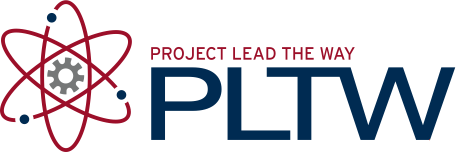 Project 9.3b Virtual Teaming Rubric	ElementsWeight5 Points4 Points3 Points2 Points1-0 PointsTotalTechnical CAD Drawings20%All assigned drawings are present including the exploded isometric with parts list and balloons. View selection, title block, and dimensions follow  standards.Not all assigned drawings are present including the exploded isometric with parts list and balloons. OR View selection, title block, and dimensions do not follow  standards.Not all assigned drawings are present including the exploded isometric with parts list and balloons. AND View selection, title block, and dimensions do not follow  standards.All of the parts were created and assembled but only a few of the parts were placed into drawings and dimensioned to  standards.Some of the parts were created and placed into drawings, but view selection and dimensions did not follow  standards._____/10Presentation20%Content: Accurate and completeDelivery: Effective, relaxed, good body language, voice, and eye contactOrganization: Logical sequence and engagingPreparation: DetailedVisual Aids: Excellent, easy to read, and relevantContent: Accurate and adequateDelivery: Adequate and mostly relaxed, good body language, voice, and eye contactOrganization: Mostly provides a  logical sequence, but a few flaws existPreparation: AdequateVisual Aids: Adequate, easy to read, and relevantContent: Inaccurate and inadequateDelivery: Does not stay on topic, appears tense, and body language, voice, and eye contact are inappropriateOrganization: Somewhat logical but confusing at some pointsPreparation: AdequateVisual Aids: Somewhat effective with errors in spelling or vocabularyContent: Information does not address topicDelivery: Omits key information, appears tense, and body language, voice, and eye contact are inappropriateOrganization: Disorganized, unclear, or confusingPreparation: Shows a lack of preparationVisual Aids: Lacks effectiveness with errors in spelling or vocabulary; some required elements not presentContent: No evidence of accurate informationDelivery: No effective delivery of required informationOrganization: No evidence of organizationPreparation: shows no evidence of preparationVisual Aids: Shows no evidence of visual aids_____/10Engineering Notebook40%Contains properly formatted daily entries, complete design brief, neat and well-annotated sketches,  properly cited research, evidence of documented decision making, clear and concise correspondence with team members. Contains properly formatted entries with a few days missing, complete design brief, neat and somewhat well-annotated sketches, properly cited research, evidence of documented decision making, somewhat clear and concise correspondence with team members Contains improperly formatted entries with a few days missing, incomplete design brief, neat and somewhat well-annotated sketches,  improperly cited research, evidence of undocumented decision making, somewhat clear and concise correspondence with team members Contains improperly formatted entries with many days missing, incomplete design brief, poorly done sketches without annotation,  improperly cited research, evidence of undocumented decision making, unclear and confused correspondence with team membersContains unformatted entries with many days missing, incomplete design brief, poorly done and/or missing sketches are without annotation,  no evidence of research, no evidence of decision making, unclear, confused, or missing correspondence with team members _____/20Self Evaluation10%Evaluations are all present and complete with thoughtful comments in proper grammatical formatEvaluations are all present and mostly complete with comments that have some grammatical errorsSome evaluations are missing and are mostly complete, while some of the comments are missing or have errorsMany evaluations are missing, and the ones present are incomplete with errorsEvaluations are missing or very incomplete with no evidence of effort_____/5TeammateEvaluation10%Evaluations are all present and complete with thoughtful comments in proper grammatical formatEvaluations are all present and mostly complete with comments that have some grammatical errorsSome evaluations are missing and are mostly complete, while some of the comments are missing or have errorsMany evaluations are missing, and the ones present are incomplete with errorsEvaluations are missing or very incomplete with no evidence of effort_____/5Total_____/50